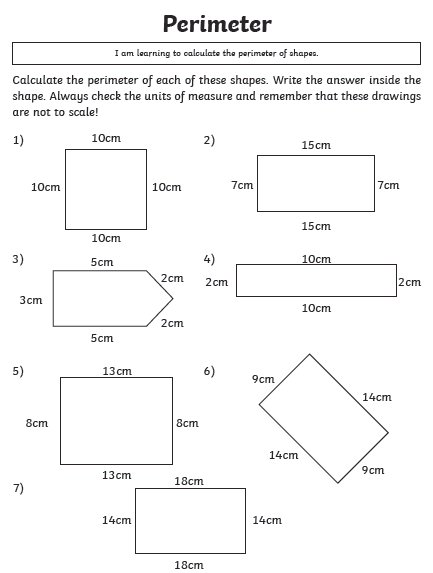 Answers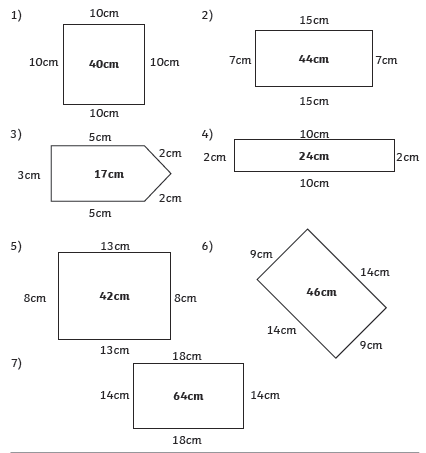 